ПРОТОКОЛ № К1/5-16/4оценки и сопоставления заявок на участие в запросе коммерческих предложений на право заключения договора на оказание услуг по уборке помещений офиса Фонда развития интернет-инициативИнформация о Заказчике: Заказчик: Фонд развития интернет-инициатив Место нахождения: 121099, г. Москва, ул. Новый Арбат, д. 36/9.Почтовый адрес: 109028, г. Москва, Серебряническая набережная, д.29, 7 этаж Номер контактного телефона +7 495 258 88 77, факс +7 495 258 88 77Контактное лицо: Специалист по закупкам - Василевская Ольга Григорьевна.Извещение о проведении закупки на право заключения договора на оказание услуг по уборке помещений офиса Фонда развития интернет-инициатив было опубликовано на сайте Заказчика «29» февраля 2016 года.Предмет договора:  оказание услуг по уборке помещений офиса Фонда развития интернет-инициатив.Начальная (максимальная) договора  – 3 200 000 (три миллиона двести тысяч) руб., в т.ч. НДС-18%.Место, дата, время начала проведения процедуры вскрытия конвертов с заявками на участие в закупке.На участие в закупке было подано 4 (четыре) конверта с заявками на участие в закупке. Вскрытие конвертов с заявками на участие в закупке осуществлялось по адресу: 
г. Москва,  Серебряническая набережная, д.29, 7 этаж, каб. 54 "14"  марта 2016 г. Процедура вскрытия конвертов начата в 12 часов 01 минуту по московскому времени и завершена в 12 часов 18 минут по московскому времени. Срок и место рассмотрения  заявок на участие в закупке.Заседание Комиссии по крупным закупкам осуществлялось по адресу:
 г. Москва, Серебряническая наб., д. 29, офисный центр «Silver City», 7 этаж, каб. 54, с 13 часов 00 минут  14 марта 2016 года до 15 часов 00 минут  по московскому времени 21 марта 2016 года.  По итогам рассмотрения Комиссией также принято решение о проведении дополнительной конкурентной процедуры – переторжки.Место, дата, время начала проведения процедуры вскрытия конвертов с заявками на участие в переторжке.На участие в процедуре переторжки  было подано 4 (четыре) конверта с заявками на участие в процедуре. Вскрытие конвертов с заявками на участие в процедуре переторжки осуществлялось по адресу: г. Москва,  Серебряническая набережная, д.29, 7 этаж, каб. 54 "24"  марта 2016 г. Процедура вскрытия конвертов начата в 12 часов 01 минуту по московскому времени и завершена в 12 часов 18 минут по московскому времени. 6. Оценка и сопоставление заявок на участие в закупке проводилось Комиссией по крупным закупкам (далее – Комиссия)  с 13:00 (ч/мин) до 17:00 (ч/мин) 24 марта 2016 года в следующем составе:Члены Комиссии:Плаксина Мария Эдгаровна;Василевская Ольга Григорьевна;Дмитриев Дмитрий Николаевич;Колесников Евгений Владимирович;Андреева Ирина Владимировна. Всего присутствовало пятеро из пяти членов Комиссии по крупным закупкам, кворум имеется, заседание  правомочно.7. В соответствии с Протоколами заседания комиссии № К1/5-16/1 от 14 марта  2016 года, № К1/5-16/2 от 21 марта  2016 года,  № К1/5-16/3 от 24 марта  2016 года , результаты вскрытия конвертов  с заявками на участие в закупке, рассмотрения заявок на участие в закупке и переторжке  следующие:8. Сведения о предложении участников закупки занесены в таблицу:9. Решение каждого члена Комиссии о присвоении заявкам на участие в закупке значений (балов) 
по каждому из предусмотренных критериев оценки отражена в таблице №2 Таблица № 210. По результатам оценки и сопоставления заявок на участие в закупке на право заключения договора на оказание услуг по уборке помещений офиса Фонда развития интернет-инициатив,  Комиссией каждой заявке на участие в закупке относительно других по мере уменьшения степени выгодности содержащихся в них условий исполнения договора были присвоены следующие порядковые номера (заявке на участие в закупке, в которой содержались лучшие условия исполнения договора, был присвоен первый номер; остальным заявкам на участие в закупке, по мере уменьшения степени выгодности содержащихся в них условий исполнения договора, были присвоены последующие номера):11. Принятое решение:В течение пяти дней с даты подписания настоящего протокола подготовить и направить на подписание победителю закупки ООО «ОМС-Центр» проект договора на оказание услуг по уборке помещений офиса Фонда развития интернет-инициатив с ценой Договора -  2 760 000 (Два миллиона семьсот шестьдесят тысяч) рублей 00 копеек  в том числе НДС 18% и 1 (один) экземпляр настоящего протокола.12. Настоящий протокол подлежит размещению на сайте Заказчика, а также хранению в течение трех лет, с даты подведения итогов закупки.13. Протокол подписан всеми присутствующими на заседании членами Комиссии: г. Москва«24»   марта   2016 г.Рег.номер заявкиНаименование участника закупкиПервоначальная Цена участникаЦена участника по итогам  переторжкиДопущен к участию в закупке и признан участником закупки1ООО «Лэндмарк Клининг»3 192 000 (Три миллиона сто девяносто две  тысячи) рублей 00 копеек3 182 000 (Три миллиона сто восемьдесят две  тысячи) рублей 00 копеекда2ООО «Современные технологии комфорта и сервиса»2 325 012 (Два миллиона триста двадцать пять тысяч двенадцать) рублей 24 копейки 2 297 127 (Два миллиона двести девяносто семь тысяч сто двадцать семь) рублей 00 копеекда3ООО «ОМС-Центр»2 871 876 (Два миллиона восемьсот семьдесят одна тысяча восемьсот семьдесят шесть) рублей 00 копеек2 760 000 (Два миллиона семьсот шестьдесят тысяч) рублей 00 копеекда4ООО «Клининг Гарант»3 175 752 (Три миллиона сто семьдесят пять тысяч семьсот пятьдесят два) рубля 00 копеек2 575 920 (Два миллиона пятьсот семьдесят пять тысяч девятьсот двадцать) рублей 00 копеекда№НаименованиеЗначимостьФормулаООО «Лэндмарк Клининг»ООО «Современные технологии комфорта и сервиса»ООО «ОМС-Центр»ООО «Клининг Гарант»12341Итоговый рейтинг по критерию «цена договора», баллы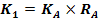 0,3919,749,6213,65рейтинг, присуждаемый заявке по критерию «цена договора»рейтинг, присуждаемый заявке по критерию «цена договора»рейтинг, присуждаемый заявке по критерию «цена договора»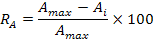 0,5628,2113,7519,502 Итоговый рейтинг по критерию «качество работ и квалификация участника закупки», баллыКс = 0,30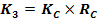 9,002,7019,5010,202.1среднее арифметическое значение оценок в баллах всех членов Комиссии, присуждаемое заявке на участие в закупке по показателю «наличие опыта участника закупки»среднее арифметическое значение оценок в баллах всех членов Комиссии, присуждаемое заявке на участие в закупке по показателю «наличие опыта участника закупки»30,009,0065,0034,00В процессе оценки члены Комиссии по закупкам анализируют представленные в заявке на участие в закупке сведения и документы, подтверждающие наличие опыта участника закупки по уборке помещений офисов, класса не ниже «B», за 2013-2015 гг.       и выставляют от 0 до 100 баллов.Максимальное количество баллов выставляется лучшему предложению в случае предоставления большего количества контрактов/договоров, закрытых актами выполненных работ/оказанных услуг, благодарственных писем и отзывов, подтверждающих наличие опыта участника закупки по уборке помещений офисов, класса не ниже «B», за 2013-2015 гг.В процессе оценки члены Комиссии по закупкам анализируют представленные в заявке на участие в закупке сведения и документы, подтверждающие наличие опыта участника закупки по уборке помещений офисов, класса не ниже «B», за 2013-2015 гг.       и выставляют от 0 до 100 баллов.Максимальное количество баллов выставляется лучшему предложению в случае предоставления большего количества контрактов/договоров, закрытых актами выполненных работ/оказанных услуг, благодарственных писем и отзывов, подтверждающих наличие опыта участника закупки по уборке помещений офисов, класса не ниже «B», за 2013-2015 гг.М.Э. Плаксина15159015В процессе оценки члены Комиссии по закупкам анализируют представленные в заявке на участие в закупке сведения и документы, подтверждающие наличие опыта участника закупки по уборке помещений офисов, класса не ниже «B», за 2013-2015 гг.       и выставляют от 0 до 100 баллов.Максимальное количество баллов выставляется лучшему предложению в случае предоставления большего количества контрактов/договоров, закрытых актами выполненных работ/оказанных услуг, благодарственных писем и отзывов, подтверждающих наличие опыта участника закупки по уборке помещений офисов, класса не ниже «B», за 2013-2015 гг.В процессе оценки члены Комиссии по закупкам анализируют представленные в заявке на участие в закупке сведения и документы, подтверждающие наличие опыта участника закупки по уборке помещений офисов, класса не ниже «B», за 2013-2015 гг.       и выставляют от 0 до 100 баллов.Максимальное количество баллов выставляется лучшему предложению в случае предоставления большего количества контрактов/договоров, закрытых актами выполненных работ/оказанных услуг, благодарственных писем и отзывов, подтверждающих наличие опыта участника закупки по уборке помещений офисов, класса не ниже «B», за 2013-2015 гг.О.Г. Василевская5058025В процессе оценки члены Комиссии по закупкам анализируют представленные в заявке на участие в закупке сведения и документы, подтверждающие наличие опыта участника закупки по уборке помещений офисов, класса не ниже «B», за 2013-2015 гг.       и выставляют от 0 до 100 баллов.Максимальное количество баллов выставляется лучшему предложению в случае предоставления большего количества контрактов/договоров, закрытых актами выполненных работ/оказанных услуг, благодарственных писем и отзывов, подтверждающих наличие опыта участника закупки по уборке помещений офисов, класса не ниже «B», за 2013-2015 гг.В процессе оценки члены Комиссии по закупкам анализируют представленные в заявке на участие в закупке сведения и документы, подтверждающие наличие опыта участника закупки по уборке помещений офисов, класса не ниже «B», за 2013-2015 гг.       и выставляют от 0 до 100 баллов.Максимальное количество баллов выставляется лучшему предложению в случае предоставления большего количества контрактов/договоров, закрытых актами выполненных работ/оказанных услуг, благодарственных писем и отзывов, подтверждающих наличие опыта участника закупки по уборке помещений офисов, класса не ниже «B», за 2013-2015 гг.Д.Н. Дмитриев30105080В процессе оценки члены Комиссии по закупкам анализируют представленные в заявке на участие в закупке сведения и документы, подтверждающие наличие опыта участника закупки по уборке помещений офисов, класса не ниже «B», за 2013-2015 гг.       и выставляют от 0 до 100 баллов.Максимальное количество баллов выставляется лучшему предложению в случае предоставления большего количества контрактов/договоров, закрытых актами выполненных работ/оказанных услуг, благодарственных писем и отзывов, подтверждающих наличие опыта участника закупки по уборке помещений офисов, класса не ниже «B», за 2013-2015 гг.В процессе оценки члены Комиссии по закупкам анализируют представленные в заявке на участие в закупке сведения и документы, подтверждающие наличие опыта участника закупки по уборке помещений офисов, класса не ниже «B», за 2013-2015 гг.       и выставляют от 0 до 100 баллов.Максимальное количество баллов выставляется лучшему предложению в случае предоставления большего количества контрактов/договоров, закрытых актами выполненных работ/оказанных услуг, благодарственных писем и отзывов, подтверждающих наличие опыта участника закупки по уборке помещений офисов, класса не ниже «B», за 2013-2015 гг.Е.В.Колесников2055025В процессе оценки члены Комиссии по закупкам анализируют представленные в заявке на участие в закупке сведения и документы, подтверждающие наличие опыта участника закупки по уборке помещений офисов, класса не ниже «B», за 2013-2015 гг.       и выставляют от 0 до 100 баллов.Максимальное количество баллов выставляется лучшему предложению в случае предоставления большего количества контрактов/договоров, закрытых актами выполненных работ/оказанных услуг, благодарственных писем и отзывов, подтверждающих наличие опыта участника закупки по уборке помещений офисов, класса не ниже «B», за 2013-2015 гг.В процессе оценки члены Комиссии по закупкам анализируют представленные в заявке на участие в закупке сведения и документы, подтверждающие наличие опыта участника закупки по уборке помещений офисов, класса не ниже «B», за 2013-2015 гг.       и выставляют от 0 до 100 баллов.Максимальное количество баллов выставляется лучшему предложению в случае предоставления большего количества контрактов/договоров, закрытых актами выполненных работ/оказанных услуг, благодарственных писем и отзывов, подтверждающих наличие опыта участника закупки по уборке помещений офисов, класса не ниже «B», за 2013-2015 гг.И.В.Андреева35105525ИТОГО (баллов)ИТОГО (баллов)ИТОГО (баллов) 39,3922,4429,1223,85Рег. 
№заявки Наименование
 (для юридического лица), фамилия, имя, отчество 
(для физического лица) участника закупкиПочтовый адресПрисвоенный порядковый номер по мере уменьшения степени выгодности  предложенных условий исполнения договора12363ООО «ОМС-Центр»143441,  МО, Красногорский район, п/о Путилково, 69 км МКАД, Офисно-производственный комплекс «Гринвуд», строение 1514ООО «Клининг Гарант»129085, г. Москва, Звездный бульвар, д. 21, стр.22